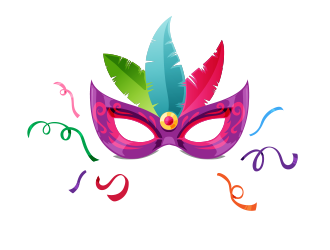 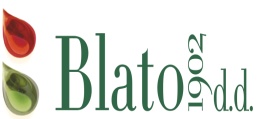 JELOVNIK ZA OSNOVNU ŠKOLU                                                                       01.02.-28.02.2022.                                         TJEDAN TJEDANUTORAK 01.02.  SRIJEDA 02.02.ČETVRTAK 03.02.PETAK  04.02.    I.Potenc.alergeni u hrani*    I.Potenc.alergeni u hrani*Juneći gulašPalentaJogurt mlijeko i mlij.proizvodi*Polub./miješ.kruh gluten*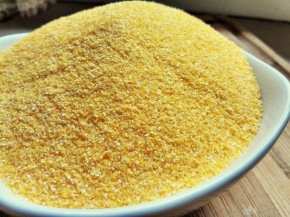         PalentaMesna juhaMusaka od mesa i krumpira jaje,mlijeko i mlij.proizv.*ili polepte od miješ.mesaRestani krumpirPolub./miješ.kruh gluten*Varivo od povrćaPohani pileći odresci gluten,mlijeko,jaja*Domaća slastica mlijeko i mlij.proiz.,orašasto voće*Polub./miješ.kruh gluten*Polpete od ribe ili pohani filet oslića gluten,jaja,mlijeko*Blitva sa krumpirom Sezonsko voćePolub./miješani kruh gluten*  II. Potenc. alergeni u hrani*  II. Potenc. alergeni u hrani* PONEDJELJAK  07.02.Maneštra od leće i povrća  sa suhim mesom celer*Jastučići od sira mlijeko i mlij.proiz.,*Polubijeli/miješani kruh gluten*    UTORAK 08.02.Kotleti na žaru Dinstani kiseli kupus Puding mlijeko i mlij.proiz.,orašasto voće*Polubijeli/miješani kruh gluten*     SRIJEDA 09.02.Tjestenina s mljevenim mesom (bolognese umak) celer,gluten*  Zelena salata s naribanom mrkvicom  Polub./miješ.kruh gluten*    ČETVRTAK 10.02. Pileća juhaPečeni pileći odrezakVarivo od kelja ili krpice gluten,jaja* sa svježim kupusomPolubijeli/miješani kruh gluten*  PETAK  11.02.Tjestenina u tuna umakugluten,mlijeko,jaja*Sezonska salataSezonsko voćePolub./miješ.kruhGluten*   III.Potenc. alergeni u hrani*  III.Potenc. alergeni u hrani* PONEDJELJAK  14.02.Maneštra od graha s tjesteninom(pašta fažol) gluten,jaje,celer*sa suhim mesom ILI hrenovkama  celer*Mramorni kolač  gluten,mlijeko i mlij.proiz.,orašasto voće*Polub./miješ. kruh gluten*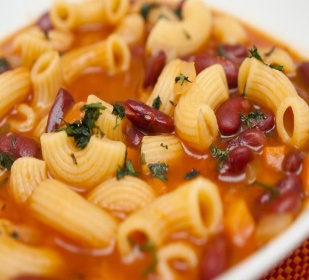            Pašta fažol      UTORAK 15.02.Mesna juha Mesna rolada ILI polpetice od miješ.mesa i prosa  jaja,mlijeko*          Restani krumpir    Polub./miješ.kruh gluten*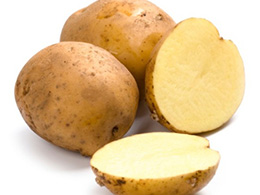                 Krumpir    SRIJEDA 16.02.Tjestenina u umaku od rajčice (pašta salsa) gluten,jaje*Pohani pileći odrezak gluten,jaje,mlijeko*Sezonska salata        Polub./miješ.kruh gluten*    ČETVRTAK 17.02. Krumpir gulaš (junetina)Salata od svježeg kupusaDesert gluten,mlijeko i mlij.proiz.,orašasto voće*Polubijeli/miješani kruh gluten*  PETAK  18.02.Rižoto od liganja muzgavci*ili svježa pržena riba (srdele)Sezonska salataSezonsko voćePolub./ miješ.kruh gluten*  IV.Potenc. alergeni u hrani*  IV.Potenc. alergeni u hrani* PONEDJELJAK  21.02.Maneštra od bijelog mesa(piletina) sa povrćem i noklicama celer,gluten*Buhtle marm./čokolada  mlijeko i mlij.proiz.,jaja,orašasto voće*Polub./miješ. kruh gluten*    UTORAK 22.02.Rižoto od piletineSezonska salataJogurt mlijeko i mlij.proizvod*Polub./miješani kruh gluten*    SRIJEDA 23.02.Maneštra od povrća i junećeg mesa celer*Štrudlice od  sira ili jabuka gluten,jaje, mlijeko i mlij.proizv.* Polub./miješ.kruh gluten*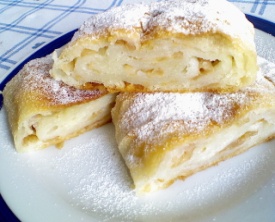     ČETVRTAK 24.02. Pečeni pileći odresciKrpice sa zeljem ili restani krumpir gluten,jajePolub./miješ.kruh gluten*                PETAK  25.02Polpete od ribe   gluten* ili zapečena tjestenina na sirom gluten,jaje,mlijeko*Krumpir salata ili sezonska salataSezonsko voćePolubijeli/miješani kruh gluten*   V.Potenc. alergeni u hrani*PONEDJELJAK 28.02.Maneštra od graha i kiselog kupusa (jota) sa suhim mesom celer*         Slatke kiflice mlijeko i mlij.proiz.,orašasto voće*Polub./miješ.kruh gluten*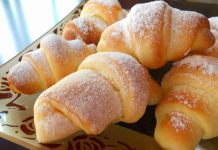      Slatke kiflicePONEDJELJAK 28.02.Maneštra od graha i kiselog kupusa (jota) sa suhim mesom celer*         Slatke kiflice mlijeko i mlij.proiz.,orašasto voće*Polub./miješ.kruh gluten*     Slatke kiflice